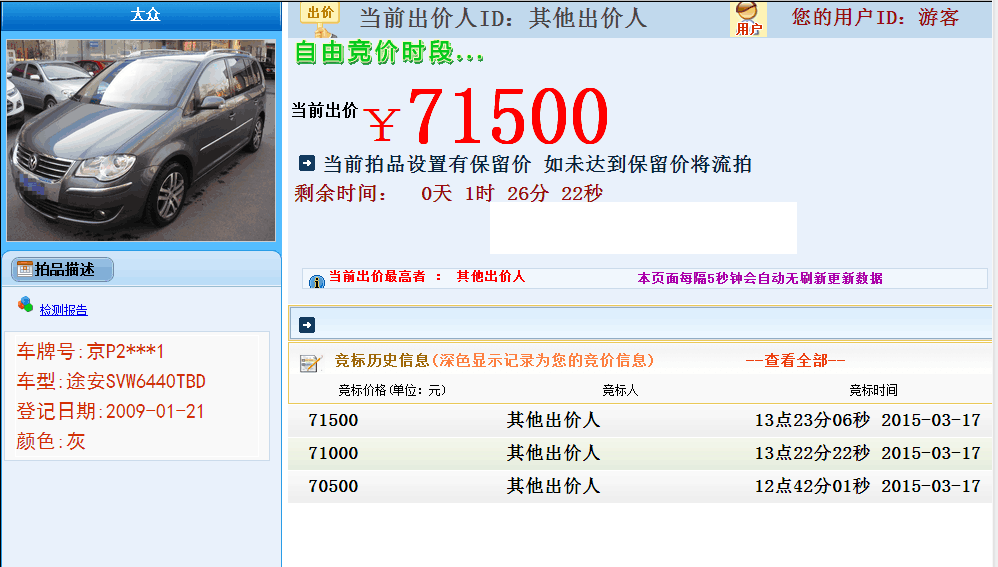 需求：PC端页面，元素布局按照上图所示即可。整体配色需要搭调需求：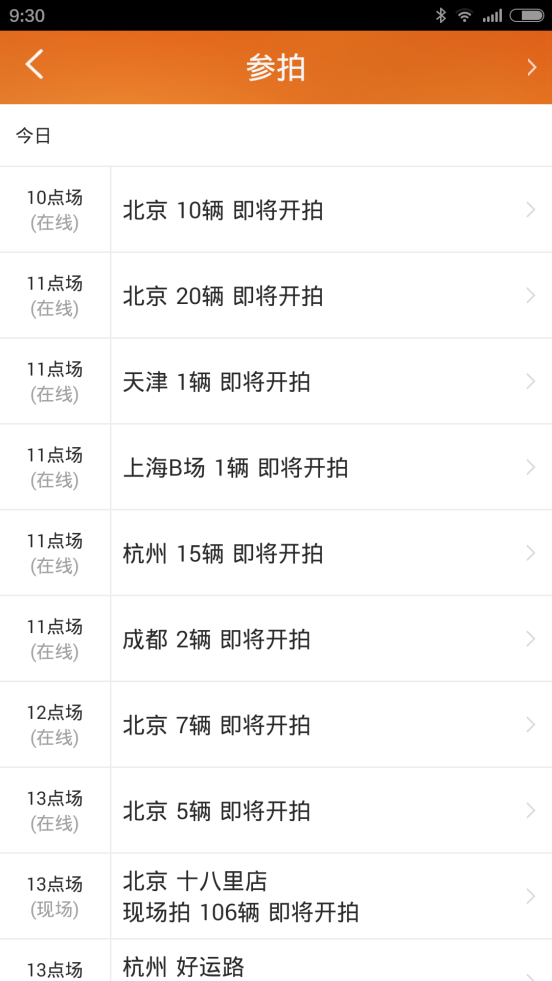 1、手机端页面 要求与左侧页面大致相同。